PRESSEMITTEILUNG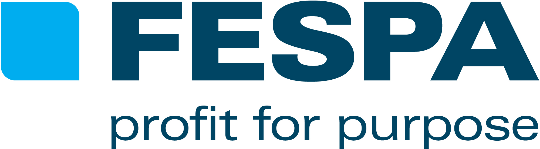 6. Oktober 2014FESPA BEKRÄFTIGT ENGAGEMENT FÜR UMWELTERZIEHUNG DURCH NEUAUFAGE IHRES „PLANET FRIENDLY GUIDE“ IN FORM VON KURZLEITFÄDENDie FESPA hat ihren allgemein anerkannten „Planet Friendly Guide“ in Form von mehreren Kurzleitfäden neu aufgelegt.Der ursprünglich 2007 als einzelnes Dokument veröffentlichte FESPA Planet Friendly Guide wurde überarbeitet und besteht nunmehr aus einem Einführungsleitfaden und 10 themenspezifischen Leitfäden. Die Leitfäden sind für Mitglieder der 37 nationalen Verbände der FESPA kostenlos erhältlich.Die Leitfäden befassen sich nun gezielt mit bestimmten Bereichen, in denen Digital- und Siebdruckereien nachhaltige Maßnahmen ergreifen können. Dadurch wird anerkannt, dass Druckereien konkrete Informationen für ihre eigenen Druckprozesse und geschäftlichen Prioritäten benötigen und in der Lage sein müssen, leichter auf die für sie relevanten Informationen zugreifen zu können. Neben dem Einführungsleitfaden mit dem Titel „Sustainability and the Future – How Can Printers Meet the Challenges?“ (Nachhaltigkeit und die Zukunft – Wie können Druckereien die Herausforderungen bewältigen) behandeln die 10 einzelnen Leitfäden folgende Themen: Umweltverschmutzung in SiebdruckereienUmweltverschmutzung in DigitaldruckereienGefahrstoffe in SiebdruckereienEmissionen in das Wasser in SiebdruckereienEmissionen in die Luft in Sieb- und DigitaldruckereienAbfälle in SiebdruckereienAbfälle in DigitaldruckereienPapier und andere Substrate in Sieb- und DigitaldruckereienVerfahren für das Umweltmanagement in SiebdruckereienEnergie in Sieb- und DigitaldruckereienSean Holt, Generalsekretär der FESPA, erklärt: „Da sich die Rechtsvorschriften und bewärten Verfahren in unserer Branche ständig weiterentwickeln, müssen die Planet Friendly-Leitfäden diesen Änderungen natürlich Rechnung tragen. Wir haben diese Gelegenheit auch genutzt, um die Leitfäden leserfreundlicher zu gestalten. Es kann ungeheuer zeitaufwändig sein, sich über die geltenden Rechtsvorschriften auf dem Laufenden zu halten, insbesondere für KMU. Das leichter verständliche, praxisorientierte Format sollte Druckereien dazu animieren, sich auf bestimmte Bereiche ihrer Geschäftsprozesse zu konzentrieren, in denen sie auf praktische und effiziente Weise umweltfreundlichere Verfahren umsetzen können.“Die Leitfäden wurden mit fachkundiger Hilfe von Michel Caza und Paul Machin entwickelt, zwei anerkannten Branchenexperten, die über eine Fülle von Wissen und Erfahrungen in Sachen Optimierung der Umweltleistung verfügen.Die Forschungs- und Entwicklungsarbeit für die Planet Friendly-Leitfäden wird über das „Profit for Purpose“-Programm der FESPA finanziert, in dessen Rahmen bereits mehrere Millionen Euro, die durch die internationalen Messen der FESPA bei verschiedenen Projekten erwirtschaftet wurden, zur Unterstützung der globalen Druckdienstleister-Community der FESPA reinvestiert wurden. Die Planet Friendly-Leitfäden sind ein Bestandteil der breiter angelegten Planet Friendly-Initiative der FESPA, die bei allen internationalen Veranstaltungen der FESPA Themen wie Umweltberatung, bewährte Verfahren und Fallstudien in das Weiterbildungs- und Informationsprogramm für Besucher einbezieht.Derzeit sind die FESPA Planet Friendly-Leitfäden nur in englischer Sprache erhältlich, sollen jedoch zu einem späteren Zeitpunkt in Französisch, Italienisch, Deutsch und Spanisch übersetzt werden. Informationen zur Mitgliedschaft in Ihrem lokalen FESPA-Verband finden Sie unter www.fespa.com. ENDEFESPADie FESPA ist eine 1962 gegründete Vereinigung von Handelsverbänden und organisiert Ausstellungen und Konferenzen für die Sieb- und Digitaldruckbranchen. Die beiden Ziele der FESPA sind die Förderung von Siebdruck und Digitalbildgebung sowie der Wissensaustausch über Sieb- und Digitaldruck unter ihren Mitgliedern auf der ganzen Welt zur Unterstützung der Expansion ihrer Geschäfte und zu ihrer Information über die neuesten Entwicklungen in ihren schnell wachsenden Branchen.FESPA Profit for Purpose 
Unsere Teilhaber kommen aus der Industrie. FESPA hat in den vergangenen sieben Jahren mehrere Millionen Euro in die weltweite Druckindustrie investiert und damit das Wachstum des Marktes unterstützt. Weitere Informationen finden Sie unter www.fespa.com. Nächste FESPA-Veranstaltungen:  FESPA China 2014, 19-21 November 2014, Guangzhou, ChinaFESPA Eurasia 2014, 4-7 Dezember 2014, CNR Expo, Istanbul, TürkeiFESPA Brasil 2015, 18-21 März 2015, Expo Center Norte, Sao Paulo, BrasilienFESPA 2015, 18-22 Mai 2015, Koelnmesse, Köln, DeutschlandEuropean Sign Expo 2015, 18-22 Mai 2015, Koelnmesse, Köln, DeutschlandFESPA Africa, 22-24 Juli 2015, Gallagher Convention Centre, Johannesburg, South AfricaFESPA Mexico 2015, 20-22 August 2015, Centro Banamex, Mexico City, MexicoIm Auftrag der FESPA von AD Communications herausgegebenWeitere Informationen:  Shireen Shurmer, Ellie Bunce		Sean HoltAD Communications  			FESPATel: + 44 (0) 1372 464470        		Tel: +44 (0) 1737 240788Email: sshurmer@adcomms.co.uk		Email: sean.holt@fespa.com Email: ebunce@adcomms.co.uk		Website: www.fespa.com Website: www.adcomms.co.uk		